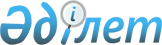 "2004 жылға арналған облыстық бюджет туралы" облыстық мәслихаттың 2003 жылғы 13 желтоқсандағы N 3/4 шешіміне өзгерістер мен толықтырулар енгізу туралы
					
			Күшін жойған
			
			
		
					Солтүстік Қазақстан облыстық мәслихатының 2004 жылғы 8 шілдедегі N 8/1 шешімі. Солтүстік Қазақстан облысының Әділет департаментінде 2004 жылғы 23 шілдеде N 1308 тіркелді. Күші жойылды - Солтүстік Қазақстан облысы мәслихатының 2010 жылғы 23 шілдедегі N 27/10 Шешімімен

      Ескерту. Күші жойылды - Солтүстік Қазақстан облысы мәслихатының 2010.07.23 N 27/10 Шешімімен

      Қазақстан Республикасының "Бюджет жүйесі туралы" 1999 жылғы 1 сәуірдегі N 357-1, "Қазақстан Республикасындағы жергілікті мемлекеттік басқару туралы" 2001 жылғы 23 қаңтардағы N 148 Заңдарына сәйкес "2004 жылға арналған облыстық бюджет туралы" облыстық мәслихаттың 2004 жылғы 27 желтоқсандағы N 4/1 шешімімен ондағы нақтылауларды ескере отырып, "2004 жылға арналған облыстық бюджет туралы" облыстық мәслихаттың 2003 жылғы 13 желтоқсандағы  N 3/4, "2004 жылға арналған облыстық бюджет туралы" облыстық мәслихаттың шешімдеріне өзгерістер мен толықтырулар енгізу туралы" 2004 жылғы 15 сәуірдегі N 6/3 облыстық мәслихаттың 2003 жылғы 13 желтоқсандағы N 3/4 шешімдеріне келесі өзгерістер мен толықтырулар енгізілсін: 

      1. 1 тармақта: 

      а) тарауы: 

      "17 588 460" саны "18 298 902" санымен ауыстырылсын;  

      "3 927 625" саны "4 074 301" санымен ауыстырылсын; 

      "12 570 557" саны "13 124 823" санымен ауыстырылсын;  

      б) тарауы: 

      "17 818 568" саны "18 847 010" санымен ауыстырылсын;  

      "17 763 568" саны "18 792 010" санымен ауыстырылсын; 

      мына мазмұндағы абзац қосылсын: 

      тұрғын-үй құрылысын кредиттеуге - 318 000 мың теңге. 

      2. 7 тармағында: 

      "93 349 саны "44 563" санымен ауыстырылсын;  

      "78 349" саны "29 563" санымен ауыстырылсын; 

      3. 8 тармағында: 

      "8 632 817" саны "8 730 975" санымен ауыстырылсын;  

      "766 189" саны "759 255" санымен ауыстырылсын;  

      "542 458" саны "534 592" санымен ауыстырылсын; 

      "489 564" саны "483 883" санымен ауыстырылсын; 

      "729 049" саны "710 073" санымен ауыстырылсын; 

      "630 485" саны "640 877" санымен ауыстырылсын; 

      "652 920" саны "651 956" санымен ауыстырылсын; 

      "607 030" саны "598 709" санымен ауыстырылсын; 

      "714 399" саны "710 740" санымен ауыстырылсын; 

      "427 065" саны "427 595" санымен ауыстырылсын; 

      "884 908" саны "871 796" санымен ауыстырылсын; 

      "398 484" саны "396 676" санымен ауыстырылсын; 

      "523 073" саны "523 114" санымен ауыстырылсын; 

      "536 100" саны "537 548" санымен ауыстырылсын; 

      "731 093" саны "884 161" санымен ауыстырылсын. 

      4. Мына мазмұндағы 8-4 тармақтарымен толықтырылсын: 

      "2004 жылға арналған облыстық бюджеттен: 

      кредиттің республикалық бюджеттен түсуі 318 000 мың теңге сомада; 

      "Жекелеген санаттағы азаматтарды тұрғын үймен қамтамасыз ету" жергілікті бюджеттік бағдарламалары "Республикалық бюджет кредиті есебінен бағдарламаларды жүзеге асыру" кіші бағдарламасы 318 000 мың теңге сомада қарастырылсын". 

      5. Нұсқалған шешімнің 1, 3, 5, 6 қосымшалары жаңа редакцияда баяндалсын (қоса беріледі). 

      6. Осы шешім қол қойылған күнінен күшіне енеді.        Облыстық мәслихаттың кезектен 

      тыс VIII сессиясының төрағасы       Облыстық мәслихат хатшысы "2004 жылға арналған облыстық бюджет туралы" облыстық мәслихаттың 2003 жылғы 13 желтоқсандағы N 3/4 шешіміне өзгерістер мен толықтырулар енгізу туралы" облыстық мәслихат сессиясының 2004 жылғы 8 шілдедегі N 8/1 шешіміне 1 қосымша  

  2004 жылға арналған Солтүстік Қазақстан облысының бюджеті "2004 жылға арналған облыстық бюджет туралы" облыстық мәслихаттың 2003 жылғы 13 желтоқсандағы N 3/4 шешіміне өзгерістер мен толықтырулар енгізу туралы облыстық мәслихат сессиясының 2004 жылғы 8 шілдедегі N 8/1 шешіміне 3 қосымша  

  2004 жылға арналған Солтүстік Қазақстан облысы бюджеттерінің бөлігінде медициналық көмектің кепілдендірілген көлемін көрсетуге шығындарды бөлу мың теңге       "2004 жылға арналған облыстық бюджет туралы" облыстық мәслихаттың 2003 жылғы 13 желтоқсандағы N 3/4 шешіміне өзгерістер мен толықтырулар енгізу туралы" облыстық мәслихат сессиясының 2004 жылғы 8 шілдедегі N 8/1 шешіміне 5 қосымша  

  2004 жылға арналған облыстық бюджеттің ағымдағы бюджеттік бағдарламалар тізбесі "2004 жылға арналған облыстық бюджет туралы" облыстық мәслихаттың 2003 жылғы 13 желтоқсандағы N 3/4 шешіміне өзгерістер мен толықтырулар енгізу туралы" облыстық мәслихат сессиясының 2004 жылғы 5 шілдедегі N 8/1 шешіміне 6 қосымша  

  2004 жылға арналған облыстық бюджет дамуындағы бюджеттік бағдарламалар тізбесі 
					© 2012. Қазақстан Республикасы Әділет министрлігінің «Қазақстан Республикасының Заңнама және құқықтық ақпарат институты» ШЖҚ РМК
				Санат Санат Сомасы 
Сынып Сынып мың теңге 
Кіші сынып Кіші сынып Кіші сынып Ерекшелігі Ерекшелігі Атауы 
1 
2 
3 
4 
5 
6 
ТҮСІМДЕР 18 298 902 І. КІРІСТЕР 4 074 301 1 САЛЫҚТЫҚ ТҮСІМДЕР 4 068 301 03 Әлеуметтік салық 4 068 301 1 Әлеуметтік салық 4 068 301 01 Әлеуметтік салық 4 068 301 2 Салыққа жатпайтын түсімдер 6 000 01 Кәсіпкерлік қызмет пен меншіктен түсетін кірістер 3 000 2 Қаржы мекемелері мен заңды тұлғалардан түскен салықтық емес түсімдер 3 000 29 Мемлекет меншігіндегі мүлікті жалға беруден алынатын түсімдер  3 000 04 Кредиттер (мүдделер) бойынша сыйақы 3 000 8 Заңды тұлғаларға жергілікті бюджеттен берілген кредиттер бойынша сыйақылар (мүдделер) 3 000 01 Шағын кәсіпкерлікті дамыту үшін берілген кредиттер бойынша сыйақылар (мүдделер) 2 000 03 Экономика салаларын қолдау және дамыту үшін берілген кредиттер бойынша сыйақылар (мүдделер) 1 000 ІІ.Алынған ресми трансферттер 13 124 823 4 Алынған ресми трансферттер 13 124 823 02 Мемлекеттік басқарудың жоғары тұрған органдарынан түсетін трансферттер 13 124 823 1 Республикалық бюджеттен түсетін трансферттер 13 124 823 01 Ағымдағы 722 301 03 Субвенциялар 11 407 502 04 Мақсатты инвестициялық трансферттер 995 020 ІІІ.Кредиттерді қайтару 1 080 923 5 Кредиттерді қайтару 1 080 923 01 Ішкі кредиттерді қайтару 1 080 923 6 Заңды тұлғаларға жергілікті бюджеттен берілген  кредиттерді өтеу 1 080 923 02 Шағын кәсіпкерлікті дамыту үшін берілген кредиттерді өтеу 33 000 03 Ауыл шаруашылық өндірушілеріне берілген кредиттерді өтеу 1 025 923 04 Экономика салаларын қолдау және дамыту үшін берілген кредиттерді өтеу 22 000 ІV. Жалпы қаржыландыру 18 855 6 Жалпы қаржыландыру 18 855 03 Өзге қаржыландыру 18 855 1 Мемлекеттік меншік объектілерін жекешелендіруден түскен түсімдер 18 855 02 Коммуналдық меншік объектілерін жекешелендіруден түскен түсімдер  18 855 Функционалдық топ Функционалдық топ Функционалдық топ Функционалдық топ Сомасы мың теңге 
Әкімшілік 
Бағдарлама 
1 
2 
3 
А 
В 
Шығыстар 
18 847 010 V.Шығындар  
18 792 010 01 
Жалпы сипаттағы мемлекеттік қызметтер көрсету 433 278 103 Мәслихат аппараты 15 050 001 Мәслихат қызметін қамтамасыз ету 15 050 105 Әкім аппараты 193 457 001 Әкім қызметін қамтамасыз ету 176 651 003 Жергілікті салықтарды жинауды және рыноктарда бір жолғы талондарды беру жөніндегі жұмысты қамтамасыз ету және ұйымдастыру 16 806 259 Жергілікті бюджеттен қаржыландырылатын коммуналдық меншік атқарушы органы 66 380 001 Жергілікті бюджеттен қаржыландырылатын коммуналдық меншік атқарушы органының қызметін қамтамасыз ету 61 728 002 Коммуналдық меншікті жекешелендіруін ұйымдастыру 2 941 005 Коммуналдық меншікке түскен мүлікті есептеу,сақтау, бағалау және ұстау 1 711 260 Жергілікті бюджеттен қаржыландырылатын қаржы атқарушы органы 158 391 001 Жергілікті бюджеттен қаржыландырылатын қаржы атқарушы органының қызметін қамтамасыз ету 158 391 02 
Қорғаныс 424 442 105 Әкім аппараты 424 442 004 Әскери қызметке қосып жазу және шақыру жөніндегі іс-шаралар 18 500 005 Әскери қызметке шақыру және тіркеуге қою іс шаралары 31 903 006 Жергілікті деңгейдегі төтенше жағдайларды жою 374 039 03 
Қоғамдық тәртіп және қауіпсіздік 370 374 251 Жергілікті бюджеттен қаржыландырылатын ішкі істер атқарушы органы 370 374 001 Жергілікті бюджеттен қаржыландырылатын ішкі істердің атқарушы органының қызметін қамтамасыз ету 345 943 002 Жергілікті деңгейдегі қоғамдық тәртіпті қорғау және қоғамдық қауіпсіздікті қамтамасыз ету 24 281 006 Терроризмнің және экстремизмнің көріністерінің алдын алу және жолын кесу іс-шаралары 150 04 
Білім беру 1 582 913 251 Жергілікті бюджеттен қаржыландырылатын ішкі істер атқарушы органы 18 492 007 Ішкі істер органдары кадрларының біліктілігін арттыру және оларды қайта даярлау 18 492 254 Жергілікті бюджеттен қаржыландырылатын денсаулық сақтау атқарушы органы 20 782 002 Жергілікті деңгейде орта кәсіби білім беру мамандарын даярлау 20 480 003 Мемлекеттік мекемелер кадрларын біліктілігін арттыру және оларды қайта дайындау 302 263 Жергілікті бюджеттен қаржыландырылатын білім, мәдениет, спорт және туризм атқарушы органы 1 543 639 004 Жергілікті деңгейде жалпы білім беру  628 920 005 Жергілікті деңгейде орта білім жүйесін ақпараттандыру 2 113 006 Орта білім беру мемлекеттік мекемелердің кітапхана қорларын жаңарту үшін оқулықтарды сатып  алу және жеткізу 83 993 008 Жергілікті деңгейде балалар мен жасөспірімдер үшін қосымша білім беру 124 618 009 Жергілікті деңгейде мектеп олимпиадаларын өткізу 474 011 Жергілікті деңгейде бастапқы кәсіптік білім беру 288 449 012 Жергілікті деңгейде орта кәсіптік білімді мамандарды даярлау 209 879 013 Мемлекеттік мекемелер кадрларының біліктілігін арттыру және оларды қайта даярлау 11 853 016 Білім беру объектілерін дамыту 193 340 05 
Денсаулық сақтау 2 311 552 251 Жергілікті бюджеттен қаржыландырылатын ішкі істер атқарушы органы 35 791 009 Ішкі істер органдарының қызметкерлеріне, олардың отбасыларына стационарлық  медициналық көмек көрсету 35 791 254 Жергілікті бюджеттен қаржыландырылатын денсаулық сақтаудың атқарушы органы 1 999 400 001 Жергілікті бюджеттен қаржыландырылатын денсаулық сақтау атқарушы органының қызметін қамтамасыз ету 21 329 004 Бастапқы медициналық-санитарлық көмек көрсету мамандарының және денсаулық сақтау ұйымдарының жіберуіне байланысты стационарлық медициналық көмек көрсету 667 684 005 Жергілікті деңгейде қан (ауыстырғыш) өндіру 51 008 007 Жергілікті деңгейдегі салауатты өмір сүруді насихаттау 3 301 008 Айналадағылар үшін қауіп төндіретін және әлеуметтік-елеулі аурулармен ауыратын адамдарға медициналық көмек көрсету 686 708 009 Халыққа бастапқы медициналық-санитарлық көмек көрсету 74 971 012 Төтенше жағдайларда халыққа медициналық көмек көрсету 105 467 016 Жергілікті деңгейде аурулар бойынша халықты дәрілік заттармен қамтамасыз ету 48 774 017 Денсаулық сақтау объектілерін дамыту 340 158 278 Жергілікті бюджеттен қаржыландырылатын санитарлық-эпидемиологиялық қадағалаудың атқарушы органы 276 361 001 Жергілікті бюджеттен қаржыландырылатын санитарлық-эпидемиологиялық қадағалаудың  атқарушы органының қызметін қамтамасыз ету 153 397 002 Санитарлық-эпидемиологиялық әл-ауқатын қамтамасыз ету 119 597 003 Жергілікті деңгейде індетке қарсы күрес 3 367 06 
Әлеуметтік қамтамасыз ету және әлеуметтік көмек 968 021 258 Жергілікті бюджеттен қаржыландырылатын еңбек және халықты әлеуметтік қорғаудың атқарушы органы 935 513 001 Жергілікті бюджеттен қаржыландырылатын еңбек және халықты әлеуметтік қорғаудың атқарушы органының қызметін қамтамасыз ету 31 161 002 Жәрдемақылар мен басқа да әлеуметтік төлемдерді есептеу, төлеу және жеткізу жөніндегі қызмет көрсетулерге төлем жүргізу 3 590 005 Әлеуметтік қамтамасыз ету объектілерін дамыту 360 008 Арнайы мемлекеттік жәрдемақылар 569 160 009 Жалпы үлгідегі мүгедектер мен қарттарды әлеуметтік қамтамсыз ету 302 818 010 Еңбекпен қамту бағдарламасы 6 378 015 Жергілікті өкілетті органдардың шешімі бойынша азаматтардың жекелеген топтарына әлеуметтік төлемдер 17 384 016 Жергілікті деңгейде мүгедектерді әлеуметтік қолдау 4 662 263 Жергілікті бюджеттен қаржыландырылатын Білім, мәдениет, спорт және туризм атқарушы органы 32 508 018 Балаларды әлеуметтік қамтамасыз ету 32 508 07 
Тұрғын-коммуналдық шаруашылық 1 080 919 274 Жергілікті бюджеттен қаржыланатын тұрғын үй-коммуналдық, жол шаруашылығының және көліктің атқарушы органы 1 080 919 006 Азаматтардың жекелеген категорияларын тұрғын үймен қамтамасыз ету 841 375 015 Сумен жабдықтау жүйесін дамыту 239 544 08 
Мәдениет, спорт және ақпараттық кеңістік 392 628 261 Жергілікті бюджеттен қаржыландырылатын мұрағат қоры атқарушы органының қызметін қамтамасыз ету 16 082 001 Жергілікті бюджеттен қаржыландырылатын мұрағат қоры атқарушы органы 3 598 002 Мұрағат қорының баспа өнімдерінің сақталуын қамтамасыз ету және оларды жергілікті деңгейде арнайы пайдалану 12 484 263 Жергілікті бюджеттен қаржыландырылатын білім, мәдениет, спорт және туризм атқарушы органы 258 654 020 Жергілікті деңгейде халықтың мәдени демалысын қамтамасыз ету 112 737 022 Жергілікті деңгейде тарихи-мәдени құндылықтарды сақтау 31 196 026 Жергілікті деңгейде спорттық іс-шараларды өткізу 86 495 027 Жергілікті деңгейде туристік қызмет жөніндегі іс-шаралар 295 029 Мәдениет, спорт және ақпараттық кеңістік ұйымдары бойынша өзге де қызметтер 27 931 264 Жергілікті бюджеттен қаржыландырылатын қоғамдық қарым-қатынастар және ішкі саясатты талдау атқарушы органы 117 892 001 Жергілікті бюджеттен қаржыландырылатын қоғамдық қатынастар мен ішкі саясатты талдау атқарушы органының қызметін қамтамасыз ету 29 557 002 Өңірлік жастар саясатын жүргізу 2 760 004 Жергілікті деңгейде мемлекеттік ақпараттық саясат жүргізу 77 774 005 Мемлекеттік және басқада тілдерді дамыту 3 653 006 Ішкі саяси тұрақтылықты қамтамасыз ету жөніндегі мемлекеттік саясатты жүргізуге қатысу 4 148 10 
Ауыл, су, орман, балық шаруашылығы және қоршаған ортаны қорғау 1 247 533 105 Әкім аппараты 1 168 008 Жерді аудандастыру 1 168 256 Жергілікті бюджеттен қаржыландырылатын табиғатты пайдалану және қоршаған ортаны қорғау жөніндегі атқарушы орган 42 903 002 Жергілікті деңгейде қоршаған ортаны қорғау жөніндегі іс-шараларды жүргізу 2 000 003 Қоршаған ортаны қорғауды дамыту 40 903 257 Жергілікті бюджеттен қаржыландырылатын ормандарды және хайуанаттар әлемін қорғау жөніндегі ауыл шаруашылығының атқарушы  органы 1 203 462 001 Жергілікті бюджеттен қаржыландырылатын ормандарды және хайуанаттар әлемін қорғау жөніндегі ауыл шаруашылығының атқарушы  органының қызметін қамтамасыз ету 44 288 003 Республикалық меншікке жатпайтын ауыл шаруашылығы ұйымдарының банкроттық рәсімдерін жүргізу 2 108 008 Жергілікті деңгейде асыл тұқымды мал шаруашылығын қолдау 7 378 010 Ауыл шаруашылығы тауар өндірушілерінің көктемгі егіс және жинау жұмыстарын кредиттеу 1 000 000 013 Ормандар мен хайуанаттар әлемін қорғау  149 688 11 
Өнеркәсіп және құрылыс 43 895 273 Жергілікті бюджеттен қаржыландырылатын инфрақұрылым мен құрылыс атқарушы органы 43 895 11 Елді мекендерде құрылыс салудың бас жоспарларын әзірлеу 43 895 12 
Көлік және байланыс 378 485 274 Жергілікті бюджеттен қаржыландырылатын тұрғын үй-коммуналдық және жол шаруашылығының атқарушы органы 378 485 026 Жергілікті деңгейдегі, қала көшелеріндегі және елді мекендердегі автомобиль жолдарының қызмет етуін қамтамасыз ету 348 485 027 Жергілікті атқарушы органдар шешімі бойынша ішкі і әуе тасымалдарын субсидиялау 30 000 13 
Басқалар 826 995 105 Әкім аппараты 189 394 010 Сот шешімдері бойынша жергілікті атқарушы органдардың міндеттемелерін атқаруы жөніндегі жергілікті орган резерві 15 000 011 Табиғи және техногендік сипаттағы төтенше жағдайлар мен өзгеде көзделмеген шығындарды жою үшін жергілікті атқарушы органның резерві 29 563 012 Өкілеттік шығындар 15 000 013 Мемлекеттік коммуналдық кәсіпорындардың жарғылық қорына жарналар 74 600 014 Өңірлердің республикалық деңгейдегі іс-шараларға қатысуы 55 231 263 Жергілікті бюджеттен қаржыландырылатын білім, мәдениет, спорт және туризм атқарушы органы 44 925 001 Жергілікті бюджеттен қаржыландырылатын білім, мәдениет, спорт және туризм атқарушы органының қызметін қамтамасыз ету 44 925 272 Жергілікті бюджеттен қаржыландырылатын экономика, шағын және орта бизнесті қолдау, мемлекеттік сатып алу атқарушы органы 63 702 001 Жергілікті бюджеттен қаржыландырылатын экономика, шағын және орта бизнесті қолдау, мемлекеттік сатып алу атқарушы органының қызметін қамтамасыз ету 58 019 002 Жергілікті деңгейде шағын кәсіпкерлікті қолдауды ұйымдастыру 5 683 273 Жергілікті бюджеттен қаржыландырылатын инфрақұрылым мен құрылыс атқарушы органы 511 049 001 Жергілікті бюджеттен қаржыландырылатын инфрақұрылым мен құрылыс атқарушы органының қызметін қамтамасыз ету 22 841 002 Коммуналдық меншік объектілерін дамыту 488 208 274 Жергілікті бюджеттен қаржыландырылатын тұрғын үй-коммуналдық, жол шаруашылығының атқарушы органы 17 925 001 Жергілікті бюджеттен қаржыландырылатын тұрғын үй-коммуналдық, жол шаруашылығының атқарушы органының қызметін қамтамасыз ету 17 925 15 
Ресми трансферттер 8 730 975 260 Жергілікті бюджеттен қаржыландырылатын қаржы атқарушы органы 8 730 975 003 Жергілікті бюджеттегі трансферттер 379 430 005 Субвенциялар 8 351 545 VІ. Кредиттер 
55 000 13 
Басқалар 55 000 272 Жергілікті бюджеттен қаржыландырылатын экономика, шағын және орта бизнесті қолдау, мемлекеттік сатып алу атқарушы органы 55 000 005 Жергілікті деңгейдегі шағын кәсіпкерлікті дамытуды кредиттеу 32 000 006 Экономика салаларын қолдауды және дамытуды кредиттеу 23 000 VІІ. Бюджет тапшылығы (профициті)  
-230 108 VІІІ. Бюджет тапшылығын қаржыландыру  
230 108 (профицитті пайдалану)  
230 108 Қаржылық жыл басына бюджеттік қаражат қалдықтарын қолдану 
Түсім 1 318 000 6 Жалпы қаржыландыру 1 318 000 1 Ішкі қаржыландыру 1 318 000 6 Басқада ішкі қаржыландыру 1 318 000 1 Республикалық бюджеттен кредиттер 1 318 000 Борышты өтеу 1 000 000 16 Қаржыландыру 1 000 000 260 Жергілікті бюджеттен қаржыландырылатын қаржы атқарушы органы 1 000 000 006 Жергілікті атқарушы органның борышын өтеу 1 000 000 соның ішінде Бюджеттер атауы 
Медициналық көмектің кепілдендірілген көлемі   кепілдендірілген көлемдегі медициналық көмек көрсетуге қосымша шығындар 
1. Айыртау 209 018 57 439 2. Ақжар 120 814 38 442 3. Аққайың 116 078 26 053 4. Ғ.Мүсірепов 182 013 45 017 5. Есіл 152 009 46 147 6. Жамбыл 149 769 42 766 7. Қызылжар 141 101 39 882 8. М.Жұмабаев 196 849 66 714 9. Мамлют 111 063 33 559 10. Тайынша 235 737 80 456 11.Тимирязев 74 450 21 429 12.Уәлиханов 118 015 37 832 13.Шал ақын 126 508 35 986 14.Петропавл 629 508 35 093 15.Облыстық 1 361 844 332 555 3 924 776 939 370 Функционалдық топ Функционалдық топ Атауы 
Сомасы мың теңге Әкімшілік 
Бағдарлама 
1 
2 
3 
А 
В      Ағымдағы бюджеттік бағдарламалар  
01 
Жалпы сипаттағы мемлекеттік қызметтер 433 278 103 Мәслихат аппараты 15 050 001 Мәслихат қызметін қамтамасыз ету 15 050 105 Әкім аппараты 193 457 001 Әкім қызметін қамтамасыз ету 176 651 003 Жергілікті салықтарды жинауды және рыноктарда бір жолғы талондарды беру жөніндегі жұмысты қамтамасыз ету және ұйымдастыру 16 806 259 Жергілікті бюджеттен қаржыландырылатын коммуналдық меншік атқарушы органы 66 380 001 Жергілікті бюджеттен қаржыландырылатын коммуналдық меншік атқарушы органының қызметін қамтамасыз ету 61 728 002 Коммуналдық меншікті жекешелендіруін ұйымдастыру 2 941 005 Коммуналдық меншікке түскен мүлікті есептеу,сақтау, бағалау және ұстау 1 711 260 Жергілікті бюджеттен қаржыландырылатын қаржы атқарушы органы 158 391 001 Жергілікті бюджеттен қаржыландырылатын қаржы атқарушы органының қызметін қамтамасыз ету 158 391 02 
Қорғаныс 424 442 105 Әкім аппараты 424 442 004 Әскери қызметке қосып жазу және шақыру жөніндегі іс-шаралар 18 500 005 Әскери қызметке шақыру және тіркеуге қою іс-шаралары 31 903 006 Жергілікті деңгейдегі төтенше жағдайларды жою 374 039 03 
Қоғамдық тәртіп және қауіпсіздік 370 374 251 Жергілікті бюджеттен қаржыландырылатын ішкі істер атқарушы органы 370 374 001 Жергілікті бюджеттен қаржыландырылатын ішкі істердің атқарушы органының қызметін қамтамасыз ету 345 943 002 Жергілікті деңгейдегі қоғамдық тәртіпті қорғау және қоғамдық қауіпсіздікті қамтамасыз ету 24 281 006 Терроризмнің және экстремизмнің көріністерінің алдын алу және жолын кесу іс-шаралары 150 04 
Білім беру 1 159 214 251 Жергілікті бюджеттен қаржыландырылатын ішкі істер атқарушы органы 18 492 007 Ішкі істер органдары кадрларының біліктілігін арттыру және оларды қайта даярлау 18 492 254 Жергілікті бюджеттен қаржыландырылатын денсаулық сақтау атқарушы органы 302 003 Мемлекеттік мекемелер кадрларын біліктілігін арттыру және оларды қайта дайындау 302 263 Білім, мәдениет, спорт және туризм атқарушы органы 1 140 420 004 Жергілікті деңгейде жалпы білім беру 628 920 005 Жергілікті деңгейде орта білім жүйесін ақпараттандыру 2 113 006 Орта білім беру мемлекеттік мекемелердің кітапхана қорларын жаңарту үшін оқулықтарды сатып  алу және жеткізу 83 993 008 Жергілікті деңгейде балалар мен жасөспірімдер үшін қосымша білім беру 124 618 009 Жергілікті деңгейде мектеп олимпиадаларын өткізу 474 011 Жергілікті деңгейде бастапқы кәсіптік білім беру 288 449 013 Мемлекеттік мекемелер кадрларының біліктілігін арттыру және оларды қайта даярлау 11 853 05 
Денсаулық сақтау 1 971 394 251 Жергілікті бюджеттен қаржыландырылатын ішкі істер атқарушы органы  35 791 009 Ішкі істер органдарының қызметкерлеріне, олардың отбасыларына стационарлық  медициналық көмек көрсету 35 791 254 Жергілікті бюджеттен қаржыландырылатын денсаулық сақтау атқарушы органы 1 659 242 001 Жергілікті бюджеттен қаржыландырылатын денсаулық сақтау атқарушы органының қызметін қамтамасыз ету 21 329 004 Бастапқы медициналық-санитарлық көмек көрсету мамандарының және денсаулық сақтау ұйымдарының жіберуіне байланысты стационарлық медициналық көмек көрсету 667 684 005 Жергілікті деңгейде қан (ауыстырғыш) өндіру 51 008 007 Жергілікті деңгейдегі салауатты өмір сүруді насихаттау 3 301 008 Айналадағылар үшін қауіп төндіретін және әлеуметтік-елеулі аурулармен ауыратын адамдарға медициналық көмек көрсету 686 708 009 Халыққа бастапқы медициналық-санитарлық көмек көрсету 74 971 012 Төтенше жағдайларда халыққа медициналық көмек көрсету 105 467 016 Жергілікті деңгейде аурулар бойынша халықты дәрілік заттармен қамтамасыз ету 48 774 278 Жергілікті бюджеттен қаржыландырылатын санитарлық-эпидемиологиялық қадағалаудың атқарушы органы 276 361 001 Жергілікті бюджеттен қаржыландырылатын санитарлық-эпидемиологиялық қадағалаудың  атқарушы органының қызметін қамтамасыз ету 153 397 002 Жәрдемақылар мен басқа да әлеуметтік төлемдерді есептеу, төлеу және жеткізу жөніндегі қызмет көрсетулерге төлем жүргізу 119 597 003 Жергілікті деңгейде індетке қарсы күрес 3 367 06 
Әлеуметтік қамтамасыз ету және әлеуметтік көмек 967 661 258 Жергілікті бюджеттен қаржыландырылатын еңбек және халықты әлеуметтік қорғаудың атқарушы органы 935 153 001 Жергілікті бюджеттен қаржыландырылатын еңбек және халықты әлеуметтік қорғаудың атқарушы органының қызметін қамтамасыз ету 31 161 002 Жәрдемақылар мен басқа да әлеуметтік төлемдерді есептеу, төлеу және жеткізу жөніндегі қызмет көрсетулерге төлем жүргізу 3 590 008 Арнайы мемлекеттік жәрдемақылар 569 160 009 Халыққа бастапқы медициналық-санитарлық көмек көрсету 302 818 010 Еңбекпен қамту бағдарламасы 6 378 015 Жергілікті өкілетті органдардың шешімі бойынша азаматтардың жекелеген топтарына әлеуметтік төлемдер 17 384 016 Жергілікті деңгейде мүгедектерді әлеуметтік қолдау 4 662 263 Білім, мәдениет, спорт және туризм атқарушы органы 32 508 018 Балаларды әлеуметтік қамтамасыз ету 32 508 07 
Тұрғын-коммуналдық шаруашылық 841 375 274 Жергілікті бюджеттен қаржыланатын тұрғын үй-коммуналдық, жол шаруашылығының және көліктің атқарушы органы 841 375 006 Азаматтардың жекелеген категорияларын тұрғын үймен қамтамасыз ету 841 375 08 
Мәдениет, спорт және ақпараттық кеңістік 392 628 261 Жергілікті бюджеттен қаржыландырылатын мұрағат қоры атқарушы органы 16 082 001 Жергілікті бюджеттен қаржыландырылатын мұрағат қоры атқарушы органы 3 598 002 Мұрағат қорының баспа өнімдерінің сақталуын қамтамасыз ету және оларды жергілікті деңгейде арнайы пайдалану 12 484 263 Жергілікті бюджеттен қаржыландырылатын білім, мәдениет, спорт және туризм атқарушы органы 2 258 654 020 Жергілікті деңгейде халықтың мәдени демалысын қамтамасыз ету 112 737 022 Жергілікті деңгейде тарихи-мәдени құндылықтарды сақтау 31 196 026 Жергілікті деңгейде спорттық іс-шараларды өткізу 86 495 027 Жергілікті деңгейде туристік қызмет жөніндегі іс-шаралар 295 029 Мәдениет, спорт және ақпараттық кеңістік ұйымдары бойынша өзге де қызметтер 27 931 264 Жергілікті бюджеттен қаржыландырылатын қоғамдық қарым-қатынастар және ішкі саясатты талдау атқарушы органы 117 892 001 Жергілікті бюджеттен қаржыландырылатын қоғамдық қатынастар мен ішкі саясатты талдау атқарушы органының қызметін қамтамасыз ету 29 557 002 Өңірлік жастар саясатын жүргізу 2 760 004 Жергілікті деңгейде мемлекеттік ақпараттық саясат жүргізу 77 774 005 Мемлекеттік және басқада тілдерді дамыту 3 653 006 Ішкі саяси тұрақтылықты қамтамасыз ету жөніндегі мемлекеттік саясатты жүргізуге қатысу 4 148 10 
Ауыл, су, орман, балық шаруашылығы және қоршаған ортаны қорғау 206 630 105 Әкім аппараты 1 168 008 Жерді аудандастыру 1 168 256 Жергілікті бюджеттен қаржыландырылатын табиғатты пайдалану және қоршаған ортаны қорғау жөніндегі атқарушы орган 2 000 002 Жергілікті деңгейде қоршаған ортаны қорғау жөніндегі іс-шараларды жүргізу 2 000 257 Жергілікті бюджеттен қаржыландырылатын ормандар мен жануарлар әлемін қорғау жөніндегі ауыл шаруашылығының атқарушы органы 203 462 001 Жергілікті бюджеттен қаржыландырылатын ормандарды және хайуанаттар әлемін қорғау жөніндегі ауыл шаруашылығының атқарушы  органының қызметін қамтамасыз ету 44 288 003 Республикалық меншікке жатпайтын ауыл шаруашылығы ұйымдарының банкроттық рәсімдерін жүргізу 2 108 008 Жергілікті деңгейде асыл тұқымды мал шаруашылығын қолдау 7 378 013 Ормандар мен хайуанаттар әлемін қорғау  149 688 11 
Өнеркәсіп және құрылыс 43 895 273 Жергілікті бюджеттен қаржыландырылатын инфрақұрылым мен құрылыс атқарушы органы 43 895 11 Елді мекендерде құрылыс салудың бас жоспарларын әзірлеу 43 895 12 
Көлік және байланыс 378 485 274 Жергілікті бюджеттен қаржыландырылатын тұрғын үй-коммуналдық және жол шаруашылығының атқарушы органы 378 485 026 Жергілікті деңгейдегі, қала көшелеріндегі және елді мекендердегі автомобиль жолдарының қызмет етуін қамтамасыз ету 348 485 027 Жергілікті атқарушы органдар шешімі бойынша жиі ішкі әуе тасымалына субсидия беру 30 000 13 Басқалар 338 787 105 Әкім аппараты 189 394 010 Сот шешімдері бойынша жергілікті атқарушы органдардың міндеттемелерін атқаруы жөніндегі жергілікті орган резерві 15 000 011 Табиғи және техногендік сипаттағы төтенше жағдайлар мен өзгеде көзделмеген шығындарды жою үшін жергілікті атқарушы органның резерві 29 563 012 Өкілеттік шығындар 15 000 013 Мемлекеттік коммуналдық кәсіпорындардың жарғылық қорына жарналар 74 600 014 Өңірлердің республикалық деңгейдегі іс-шараларға қатысуы 55 231 263 Білім, мәдениет, спорт және туризм атқарушы органы 44 925 001 Жергілікті бюджеттен қаржыландырылатын білім, мәдениет, спорт және туризм атқарушы органының қызметін қамтамасыз ету 44 925 272 Жергілікті бюджеттен қаржыландырылатын экономика, шағын және орта бизнесті қолдау атқарушы органы 63 702 001 Жергілікті бюджеттен қаржыландырылатын экономика, шағын және орта бизнесті қолдау, мемлекеттік сатып алу атқарушы органының қызметін қамтамасыз ету 58 019 002 Жергілікті деңгейдегі шағын кәсіпкерлікті қолдауды ұйымдастыру 5 683 273 Жергілікті бюджеттен қаржыландырылатын инфрақұрылым және құрылыс атқарушы органы 22 841 001 Жергілікті бюджеттен қаржыландырылатын инфрақұрылым мен құрылыс атқарушы органының қызметін қамтамасыз ету 22 841 274 Жергілікті бюджеттен қаржыландырылатын тұрғын үй-коммуналдық және жол шаруашылығының атқарушы органдары 17 925 001 Жергілікті бюджеттен қаржыландырылатын тұрғын үй-коммуналдық, жол шаруашылығының атқарушы органының қызметін қамтамасыз ету 17 925 15 
Ресми трансферттер  8 730 975 260 Жергілікті бюджеттен қаржыландырылатын қаржы атқарушы органы 8 730 975 003 Жергілікті бюджеттегі трансферттер 379 430 005 Субвенциялар 8 351 545 VІІ. Бюджет тапшылығы (профициті)  
-218 263 VІІІ. Бюджет тапшылығын қаржыландыру  
218 263 (профицитті пайдалану)  
218 263 Қаржылық жыл басына бюджеттік қаражат қалдықтарын қолдану Қаржылық жыл басына бюджеттік қаражат қалдықтарын қолдану Түсім 1 318 000 6 Жалпы қаржыландыру 1 318 000 1 Ішкі қаржыландыру 1 318 000 6 Басқада ішкі қаржыландыру 1 318 000 1 Республикалық бюджеттен кредиттер 1 318 000 Борышты өтеу 1 000 000 16 Қаржыландыру 1 000 000 260 Жергілікті бюджеттен қаржыландырылатын қаржы атқарушы органы 1 000 000 006 Жергілікті атқарушы органның борышын өтеу 1 000 000 Функционалдық топ Функционалдық топ Атауы 
Сомасы мың теңге 
Әкімшілік 
Бағдарлама 1 
2 
3 
А В 
  Дамудың бюджеттік бағдарламалары 2 587 872 04 Білім беру 423 699 254 Жергілікті бюджеттен қаржыландырылатын денсаулық сақтау атқарушы органы 20 480 002 Жергілікті деңгейде орта кәсіби білім беру мамандарын даярлау 20 480 263 Жергілікті бюджеттен қаржыландырылатын білім, мәдениет, спорт және туризм атқарушы органы 403 219 012 Жергілікті деңгейде орта кәсіптік білімді мамандарды даярлау 209 879 016 Білім беру объектілерін дамыту 193 340 05 
Денсаулық сақтау 340 158 254 Жергілікті бюджеттен қаржыландырылатын денсаулық сақтау  атқарушы органы 340 158 017 Жергілікті бюджеттен қаржыландырылатын денсаулық сақтау  атқарушы органы 340 158 06 
Әлеуметтік қамтамасыз ету және әлеуметтік көмек 360 258 Жергілікті бюджеттен қаржыландырылатын еңбек және халықты әлеуметтік қорғаудың атқарушы органы 360 005 Әлеуметтік қамтамасыз ету объектілерін дамыту 360 07 
Тұрғын үй-коммуналдық шаруашылығы 239 544 274 Жергілікті бюджеттен қаржыланатын тұрғын үй-коммуналдық, жол шаруашылығының және көліктің атқарушы органы 239 544 015 Сумен жабдықтау жүйесін дамыту 239 544 10 
Ауыл, су, орман, балық шаруашылығы және қоршаған ортаны қорғау 1 040 903 256 Жергілікті бюджеттен қаржыландырылатын табиғатты пайдалану және қоршаған ортаны қорғау жөніндегі атқарушы орган  40 903 003 Қоршаған ортаны қорғауды дамыту 40 903 257 Жергілікті бюджеттен қаржыландырылатын ормандарды және хайуанаттар әлемін қорғау жөніндегі ауыл шаруашылығының атқарушы  органы 1 000 000 010 Ауыл шаруашылығы тауар өндірушілерінің көктемгі егіс және жинау жұмыстарын кредиттеу 1 000 000 13 
Басқалар 488 208 273 Жергілікті бюджеттен қаржыландырылатын инфрақұрылым мен құрылыс атқарушы органы 488 208 002 Коммуналдық меншік объектілерін дамыту 488 208 Кредиттер 
55 000 272 Жергілікті бюджеттен қаржыландырылатын экономика, шағын және орта бизнесті қолдау, мемлекеттік сатып алу атқарушы органы 55 000 005 Жергілікті деңгейде шағын кәсіпкерлікті дамытуды кредиттеу  32 000 006 Экономика салаларын қолдауды және дамытуды кредиттеу 23 000 VІІ. Бюджет тапшылығы (профициті)  
-11 845 VІІІ. Бюджет тапшылығын қаржыландыру  
11 845 (профицитті пайдалану)  
Қаржылық жыл басына бюджеттік қаражат қалдықтарын қолдану 11 845 